	    The Miss Berks County Scholarship Organization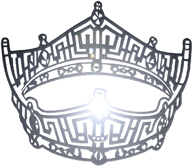 232 West Main StreetKutztown, Pennsylvania 19530General Information 2019 Miss Greater Reading’s Outstanding TeenGeneral - The Miss Berks Scholarship Pageant is a preliminary to Miss Pennsylvania’s Outstanding Teen and Miss America’s Outstanding Teen Pageants. The winners of the Miss Greater Reading’s Outstanding Teen Pageant will participate in Miss Pennsylvania’s Outstanding Teen competition TBA. Competition consists of Talent (35%), Interview (25%), Evening Wear and On-Stage Question (25%) and Lifestyle and Fitness in Active Wear (15%). In addition, there is a “final ballot” of the Top 5 contestants. Talent presentations are limited to a maximum of 1 minute 30 seconds (90 seconds) and must be in good taste. If you have any doubt about the appropriateness of your talent, please check with the pageant organizers before submitting your entry application. Any contestant who comes to rehearsal with a talent deemed by the pageant organizers to be in poor taste will have to change her talent or will not be permitted to participate in the pageant. No "live" accompaniments are permitted. Please bring Two (2) copies of your accompaniment (CD and Flash Drive) to rehearsal the day of the pageant, Saturday, February 16, 2019. A piano will be available for contestants desiring to play the piano for talent. Cost - The entry fee for the Outstanding Teen Program is $100 (deadline: February 6, 2019).  Checks should be made to Miss Berks County Scholarship Organization and mailed to 232 West Main StreetKutztown, Pennsylvania 19530. Refunds will be granted only if the program is cancelled. We also strongly encourage our contestants to sell ads for our Program Book. In addition, contestants will be asked to register on the Miss America’s Outstanding Teen Children’s Miracle Network (CMN) site. There are, however, as of this time no required donations to CMN. Awards - Scholarships and other awards are still being determined. The winning contestants will advance to the Miss Pennsylvania Outstanding Teen competition. Location - The Miss Berks County Scholarship Pageant will be held at Oley Valley High School at 17 Jefferson Street, Oley, PA 19547 at 7:00pm. Contestants are required to be at the Oley Valley High School no later than 9:00am on February 16, 2019.Eligibility - The Miss Greater Reading’s Outstanding Teen title open to unmarried 12 to 17 year old girls who reside, attend school or work in Pennsylvania. Email us for additional eligibility information. Entries Deadline - Applications for entry into the Miss Berks County Scholarship Pageant will be accepted on a rolling basis until February 1, 2019. Fact Sheets, Talent Request Form and Critical Issue Essays must accompany the Application. Entry into the scholarship program is limited to a total of 26 “Miss” and “Teen” contestants. Should that number be exceeded, the additional applicants will be placed on a “waiting list.” Orientation - No Orientation will be held. However, please feel free to contact us with your questions.  On-Stage Rehearsals - On-stage rehearsals will be held the day of the program, February 16, 2019. You will need to be present all day on February 16th since we will be rehearsing and doing interviews during the day until the program begins. If you have questions, please email us. Interviews - Interviews with the judges will take place during the day on Saturday, February 16, 2019. Program Date - The Miss Berks County Scholarship Pageant will take place on Saturday, February 16, 2019 at Oley Valley High School at 7:00pm. Platform - The platform (Critical Issue) is an issue about which you have strong feelings which you want to communicate to others.  The “Critical Issue” Essay is required with your Fact Sheet and Application by February 1, 2019. Talent – Submit your Talent Form as soon as possible since talents are accepted on a “First Come, First Served” basis.  Don’t forget that it must be 1 minutes, 30 seconds or less.Contestant Contract – Contestants will be required to sign and return a notarized standard Miss America Local Contract prior to the competition.Additional Information and Paperwork - As the pageant nears you will receive additional information. There are also some other forms which must be submitted to enable us to prepare the Program Book and plan the pageant.  Additional Requirements - The winners of the Miss Berks County Scholarship Pageant (Miss Greater Reading’s Outstanding Teen) must compete at the Miss Pennsylvania competition. She we will also be required, but not limited, to volunteer at various service organization events throughout Berks and the Greater Reading Area.  All events must be approved by a member of the Miss Berks County Scholarship Organization Board. Clothing Requirements/Recommendation - The required/recommended pageant wear include:Interview – Business suit, dressOpening Production Number – Black dress, pant suit, jumpsuitLifestyle and Fitness in Active Wear – Black Yoga pants, any color tank top, white sneakersEvening Gown/On-Stage Question – Long evening gown (similar to prom dress) Talent – Appropriate attire based on talent to be performedQuestions? - Please contact the Miss Berks County Scholarship Organization via email at missberkscounty@aol.com.   